Figure 3s.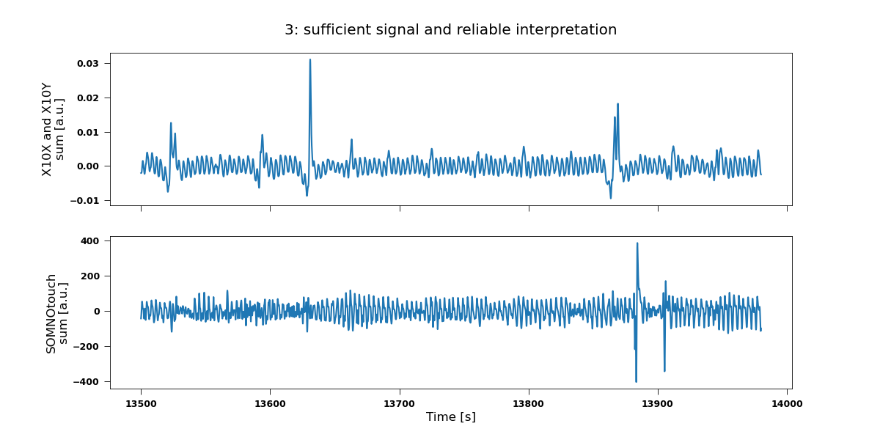 Example of grade 3 = sufficient signal and reliable interpretation